Плодоводство. ЯгодоводствоПлодоводствоАбдувохидов, А. А. Рост и развитие корневой системы абрикоса при различном уровне водного и минерального режима / А. А. Абдувохидов, Р. Э. Шукуров, Т. Э. Бойматов // Известия Академии наук Республики Таджикистан. Отделение биологических и медицинских наук. – 2016. – № 1-2 (193). – С. 75-79.Барабаш, Т. Н. Регулирование нагрузки плодами деревьев яблони / Т. Н. Барабаш, А. Б. Расторгуев // Плодоводство и виноградарство юга России. – 2017. – № 43. – С. 42-54.Цель данных исследований - определение степени влияния ручного и химического нормирования цветков и завязи на формирование урожая, товарное качество плодов, содержание в них биологически активных веществ, а также на образование ассимиляционной и обрастающей плодовой поверхности деревьев яблони в условиях Южной Степи Украины. Исследования проводились в 2011-2015 гг. в насаждениях яблони сортов Минкар и Голден Делишес, на подвое М 9, на научно-производственном участке Мелитопольской опытной станции садоводства. Нормирование нагрузки деревьев включало ручное прореживание цветков и завязи, а также химическую обработку завязи фитогормональными препаратами (арболин, гиббереллин); контроль в опыте - зимняя обрезка деревьев без приемов нормирования. Учеты и наблюдения в экспериментах проводились согласно общепринятым в садоводстве методикам исследований. Показано, что наиболее существенное повышение урожайности обоих изучаемых сортов яблони достигнуто при обработке завязи препаратом арболин - 16,3 кг / дер.; незначительно отличается по этому показателю вариант с обработкой деревьев гиббереллином - 15,0 кг / дер. Наибольшая масса плодов отмечена при прореживании завязи арболином. В результате проведенных исследований установлено, что самым перспективным по комплексу показателей из тестируемых приемов нормирования является химическое прореживание завязи фитогормональным препаратом арболин. Его использование увеличивало плодообразование и ассимиляционную поверхность деревьев яблони в 1,3-1,6 раза, урожайность - на 14 %, массу плодов - на 24 %; выход плодов высшего товарного сорта увеличился на 15 %, при этом в 2,7 раза уменьшилась доля плодов второго сорта. Рентабельность данного приема в наших опытах составила 299 %.Боровой, Е. П. Капельное орошение как основа развития плодоводства на юге Российской Федерации / Е. П. Боровой, В. И. Кременской, Н. М. Иванютин // Известия Нижневолжского агроун-го комплекса: наука и высшее профессиональное образование. – 2016. – № 4. – С. 246-255.Согласно стратегии развития садоводства РФ, до 2020 года необходимо увеличить площади под плодово-ягодными насаждениями до 504,8 тыс. га и, соответственно, увеличить объем производства продукции до 4,13 млн. т. В связи с этим, использование природно-ресурсного и экономического потенциала Республики Крым является одним из приоритетных направлений достижения этой цели. Закладку интенсивных многолетних садов необходимо осуществлять с учетом научно обоснованного районирования размещения плодовых культур, а также с внедрением систем капельного орошения. В работе представлены технологические схемы капельного орошения плодовых культур с различными видами локального увлажнения. Также в статье представлен необходимый комплект оборудования и рассчитана стоимость создания системы капельного орошения плодовых культур. Комплект капельного оборудования включает головной узел (насосную станцию, фильтростанцию, узел внесения удобрений, подводящий трубопровод) и оросительную сеть. Оросительная сеть состоит из магистральных, участковых, распределительных и поливных трубопроводов. В затраты на создание капельного орошения включены стоимость комплекта оборудования и строительно-монтажные работы. Основной целью исследований было определение затрат на создание 1 га системы капельного орошения плодовых культур с различными схемами посадки. Гасымов, Ф. М. Новый сорт сливы Уральская серебристая / Ф. М. Гасымов // Вестник Башкирского гос. аграр. ун-та. – 2016. – № 4. – С.18-20.В статье представлены исследования высокопродуктивного, зимостойкого сорта сливы Уральская серебристая (селекционный номер 99-22-11), устойчивого к подопреванию, к болезням и вредителям. Сорт достаточно зимостойкий в условиях Челя бинской области. В зиму 2010 г. при снижении температуры до -40 градусов было отмечено до 1,5 балла подмерзание. По устойчивости к подопреванию на 12-15 % превосходит образцы районированного сортимента. Гегечкори, Б. С. Экогель - новейший комплекс водообеспечения плодовых растений / Б. С. Гегечкори, С. С. Чумаков, С. Ю. Орленко // Политематический сетевой электронный науч. журн. Кубанского гос. аграр. ун-та. – 2016. – № 123. – С. 1887-1893.Гегечкори, Б. С. Влияние препаратов «Экогель» на рост и продуктивность деревьев яблони / Б. С. Гегечкори, С. С. Чумаков, С. Ю. Орленко // Политематический сетевой электронный науч. журн. Кубанского гос. аграр. ун-та. – 2016. – № 123. – С. 1877-1886.Кинаш, Г. А. Влияние рострегулирующего препарата арболин и высоты прищипывания апикальных листьев на активизацию ветвления однолетних саженцев сливы / Г. А. Кинаш // Плодоводство и виноградарство юга России. – 2017. – № 43. – С. 85-96. Кременской, В. И. Развитие корневой системы яблони при внутрипочвенном и капельном орошении / В. И. Кременской, Н. М. Иванютин // Известия Нижневолжского агроун-го комплекса: наука и высшее профессиональное образование. – 2016. – № 4. – С. 118-126.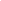 В статье представлены результаты исследований корневой системы яблони сорта Голден Делишес на подвое М IX при различных объемах локального увлажнения дерева при внутрипочвенном и капельном орошении. Изучение корневой системы деревьев яблони сорта Гольден Делишес на подвое М IX производили методом «Монолита» по В.А. Колесникову. Изучалось влияние способов локального полива с разными объемами увлажнения почвогрунта на рост, развитие и размещение корневой системы яблони. Наибольшая масса ½ корневой системы деревьев Гольден Делишес 3,94 кг и протяженность - 1,71 км при поливе двумя увлажнителями из керамических трубок, расположенных слева и справа от штамба дерева. На капельном поливе длина ½ корневой системы составляет 1,24 км и масса 3,59 кг. Из проведенных исследований видно, что 87…94 % от всей длины корневой системы составляют обрастающие корни диаметром до 3,0 мм на всех вариантах опыта, а по массе - 20…29 %. Полив в большей степени влияет на обрастающие корни. Основная масса корней при внутрипочвенном орошении размещена в горизонте 0,2…0,8 м. На основании проведенных исследований установлено, что с увеличением объема увлажнения площади питания дерева, возрастает длина и масса обрастающих корней. Максимальная плотность корней наблюдалась в горизонте почвы, где находится увлажнитель. Плотность обрастающих корней с глубиной заметно уменьшается. Малюк,Т. В. Эффективность комплекса агрохимических мероприятий при выращивании интенсивных насаждений плодовых культур на юге Украины / Т. В. Малюк, Н. Г. Пчелкина // Плодоводство и виноградарство юга России. – 2017. – № 43. – С. 71-84.В современных условиях увеличение производства плодов зависит от применения прогрессивных технологических приемов, эффективной системы удобрения плодовых деревьев и материально-технической базы. Цель данной работы - решение проблемы повышения эффективности удобрения семечковых культур, предусматривающее разработку рациональных элементов систем удобрения на примере яблони и оценка целесообразности их применения в интенсивных плодовых насаждениях на юге Украины. Исследования проведены на Мелитопольской опытной станции садоводства имени М.Ф. Сидоренко на базе длительных полевых опытов (2003-2014 гг.). Изучалось влияние различных доз, сроков, способов, форм и соотношений микро- и макроудобрений на питательный режим почвы, а также на физиолого-биохимические и продукционные процессы растений яблони. Учет урожая в опытах проводили весовым методом в соответствии с методическими указаниями Института садоводства Украины. Экономическую эффективность применения удобрений рассчитывали согласно технологическим картам и соответствующим рекомендациям, принимая во внимание фактические затраты производства. Результатами проведенных нами многолетних исследований показана определяющая роль минеральных удобрений в повышении урожайности интенсивных насаждений семечковых культур на юге Украины. Установлено, что эффективно применение удобрений, дозы которых рассчитаны на основе данных листовой диагностики, а также сочетание почвенного питания с некорневыми подкормками. Соблюдение этих условий обеспечивает прибавку урожая на уровне 3-6 т/га и снижение затрат удобрений на 25-60 %, что компенсирует превышение затрат материальных и трудовых ресурсов на проведение данных агроприемов в условиях Южной Степи Украины. Можар, Н. В. Оценка генетических ресурсов груши для адаптивного садоводства / Н. В. Можар // Плодоводство и виноградарство юга России. – 2017. – № 43. – С. 1-12.В последнее время увеличиваются поставки плодов груши из-за рубежа, поэтому проблема усиления местной селекции на устойчивость сортов груши с улучшенными вкусовыми и товарными качествами плодов актуальна. Целью наших исследований являлось выделение новых сортов груши с комплексом ценных признаков для расширения сортимента груши на Северном Кавказе. В статье представлены результаты многолетней работы по селекции и сортоизучению груши на базе Северо-Кавказского зонального научно-исследовательского института садоводства и виноградарства. Приведены данные о степени повреждения генеративных органов растений весенними заморозками, выделены поздноцветущие сорта, представляющие интерес для производственного и селекционного использования. Показано, что сорта груши Золушка, Люберская, Малышка, элита 4-4-16 имеют высокую продуктивность, в связи с этим они рекомендованы для производственного изучения. Приведена реакция сортов груши на стрессовые условия (засуху) во время формирования и роста плодов. Отмечены сорта летнего срока созревания, плоды которых не реагируют на высокие температуры, хорошо развиваются и незначительно снижают массу. Выделены сорта груши с ценными показателями, рекомендуемые для использования в селекционных программах, направленных на получение новых сортов с заданными признаками. Дана краткая характеристика новых сортов Малышка и Ассоль, принятых в Государственное сортоиспытание. Рекомендованы перспективные сорта груши для промышленного использования в условиях юга России, которые позволят повысить урожайность насаждений на 14,2 % и получить дополнительный доход от реализации плодов в сумме 24,7 тыс. руб. на гектар. Супрун, И. И. Апробация SSR-маркеров вида prunus persica для генотипирования сливы домашней / И. И. Супрун, И. В. Степанов, С. В. Токмаков // Политематический сетевой электронный науч. журн. Кубанского гос. аграр. ун-та. – 2016. – № 124. – С. 1481-1492.Хозяйственно-биологическая характеристика летних сортов яблони в условиях зоны неустойчивого увлажнения Ставропольского края / Т. С. Айсанов [и др.] // Плодоводство и виноградарство юга России. – 2017. – № 43. – С. 13-21.В условиях зоны неустойчивого увлажнения Ставропольского края были проведены исследования по хозяйственно-биологической оценке сортов яблони летнего срока созревания Редфри (контроль), Красный янтарь, Фортуна и Щедрость, привитых на полукарликовом подвое СК-2. В результате проведенных учетов установлено, что наиболее интенсивный прирост штамба деревьев отмечен у сортов Фортуна и Щедрость, значительно превышавший указанный показатель у сортов Редфри и Красный янтарь - на 0,9 и 3,3 см2 соответственно. Продуктивность сортов Красный янтарь и Фортуна фиксируется на одном уровне и существенно уступает контрольному сорту Редфри - на 0,6 т/га. Максимальная урожайность в опыте получена в насаждениях яблони сорта Щедрость, она существенно превосходит (на 0,7-1,3 т/га) показатели контроля и остальных сортов. В статье показана разная реакция изучаемых сортов яблони на почвенно-климатические условия Георгиевского района края. В этих условиях сорта яблони Красный янтарь и Фортуна существенно уступали контрольному сорту Редфри в удельной продуктивности - на 0,04-0,05 кг/см2. Показатель удельной продуктивности сорта Щедрость не отличался от значений контроля. Средний вес плодов в опыте у сорта Красный янтарь - на уровне контроля и существенно уступает данному показателю сортов Фортуна и Щедрость - на 15 и 32 г соответственно. Ярошенко, О. В. Исследование содержания меди и цинка в почве и растениях яблони в садах интенсивного типа / О. В. Ярошенко // Плодоводство и виноградарство юга России. – 2017. – № 43. – С. 137-144.Обязательным элементом интенсивных технологий при возделывании яблони являются системы защиты деревьев от вредных объектов (от 14 до 18 обработок за сезон). Более интенсивно пестициды используются в садах яблони зимнего срока созревания, плоды которой предназначены для длительного хранения. Для разработки экологически безопасных агротехнологических приемов возделывания плодовых культур в современном садоводстве необходимы новые знания о динамике накопления макро- и микроэлементов в системе «почва-растение-плоды». Исследования проведены в производственном саду яблони интенсивного типа на черноземе выщелоченном с 2009 г. по 2011г. при разных системах содержания сада. Для определения количества микроэлементов, в том числе тяжелых металлов в почве и растениях яблони, использованы методические указания по определению тяжелых металлов в почве и продукции растениеводства. В почве сада яблони, возделываемого по интенсивным технологиям, установлено высокое содержание подвижных соединений меди, превышающее предельно допустимую концентрацию в 1,5-2 раз, и прямое воздействие пестицидов на содержание подвижного цинка в почве, листьях и плодах яблони. Для сохранения плодородия чернозёма выщелоченного и ограничения миграции подвижных меди форм в экосистеме сада в условиях центральной подзоны садоводства Краснодарского края необходимо пополнение почвы органикой не менее 20 т/га и не реже одного раза в три года. Для предотвращения избыточного накопления меди и цинка в системе «почва-растение-плоды» при возделывании яблони в условиях интенсивных технологий необходимо сократить кратность обработок медь- и цинк-содержащими препаратами, заменяя их менее опасными. ЯгодоводствоВлияние температурного фактора на рост, развитие и продуктивность земляники в климатических условиях нижнего Поволжья / А. С. Овчинников [и др.] // Известия Нижневолжского агроун-го комплекса: наука и высшее профессиональное образование. – 2016. – № 4. – С. 210-217.Определены стрессорные факторы снижающие продуктивность земляники в условиях континентального климата. Проведен анализ результатов исследований, подтверждающий необходимость разработки интегрированной адаптивной технологии. Определены сроки весенней посадки земляники. Для более эффективного управления температурным фактором, необходимо внедрение дополнительных агротехнических приемов: замена черной пленки на белую для усиления альбедо; применение дополнительного спринклерного орошения в период укоренения. Попов, С. Я. Прогностическая оценка сортов земляники на устойчивость (восприимчивость) к паутинному клещу / С. Я. Попов, Е. К. Пономаренко // Известия Тимирязевской с.-х. академии. – 2016. – № 5. – С. 55-67.Представлен методологический подход, основанный на прогностической оценке сортов земляники садовой в отношении их основных биологических показателей, а также показателя размножения паутинного клеща Tetranychus atlanticus, ответственных за проявление устойчивости (восприимчивости) к фитофагу. В качестве тестируемых сортов земляники использовали сорта Торпеда, Троицкая, Царица, Швед и Эльсанта. Савенок, Н. А. Сравнительная оценка сортов земляники садовой в условиях ленинградской области / Н. А. Савенок // Известия Санкт-Петербургского гос. аграр. ун-та. – 2016. – № 45. – С. 30-35.В результате полевых и лабораторных исследований 7-ми сортов земляники отечественной и зарубежной селекции проведена оценка их продуктивности и адаптивности в местных условиях, а также главнейших биохимических показателей и вкусовых достоинств ягод, на основании чего даны рекомендации по их дальнейшему изучению.Составитель: Л. М. Бабанина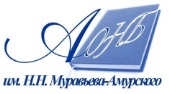 Государственное бюджетное учреждение культуры«Амурская областная научная библиотека имени Н.Н. Муравьева-Амурского